Draaiboek Workshop 3: `Zaaien en planten` 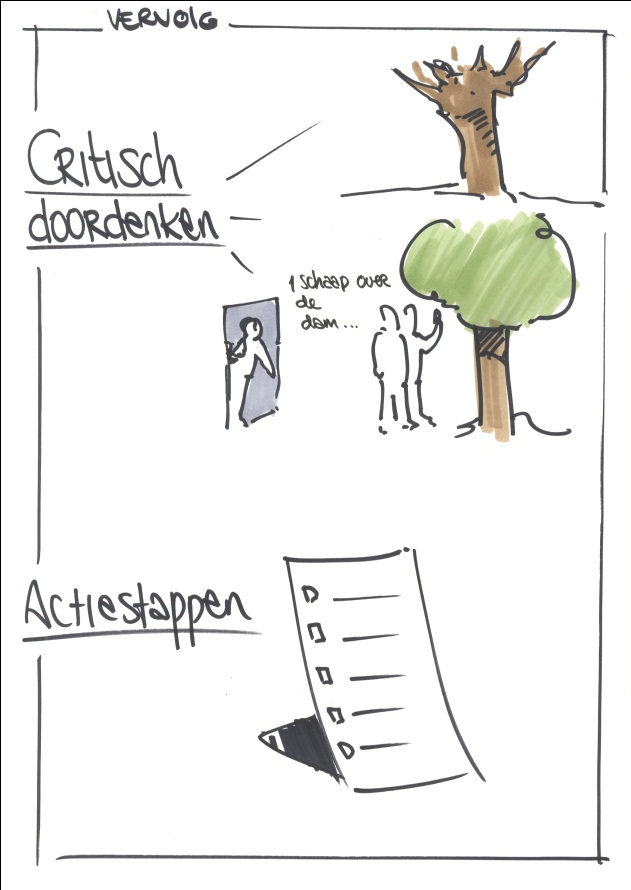 TijdstipActiviteitTijdsduurVoorbereidingWieLeerdoelen